У Меня написана формула P1=E/c, потом преподаватель спросил в чем измеряется это и записал карандашом мне, и спросил существует ли между этим тождество? Я так и не понял как ответить тут , думаю что не существует но не понятно почему….существует ли между этим тождество? То что вот карандашом написано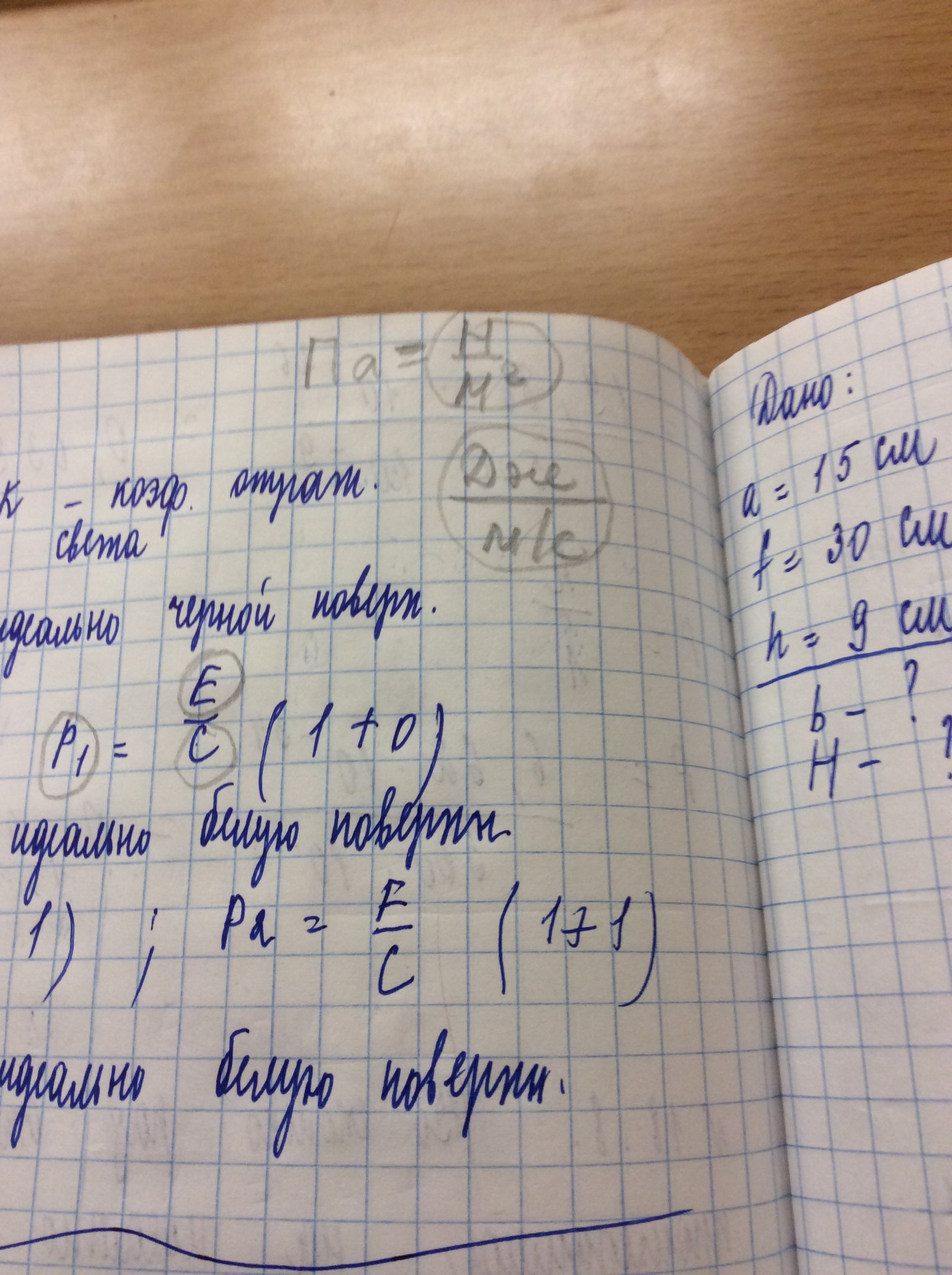 